МУНИЦИПАЛЬНОЕ БЮДЖЕТНОЕ ОБЩЕОБРАЗОВАТЕЛЬНОЕ УЧРЕЖДЕНИЕ СРЕДНЯЯ ОБЩЕОБРАЗОВАТЕЛЬНАЯ ШКОЛА № 2 г.КАНСКАПОЛОЖЕНИЕо награждении обучающихся, педагогов, родителейI. Общие положенияПоложение о поощрениях регулирует применение мер поощрения к обучающимся, педагогам, родителям в зависимости от их отношения к своим правам и обязанностям. Настоящее положение определяет порядок и систему применения мер морального и материального поощрения, регламентирует меры морального и материального поощрения.На поощрение кандидат выдвигается независимой группой экспертов (из числа представителей научно-методической службы ОУ, общественных организаций и родительской общественности), по результатам ежегодного творческого отчета. Церемония награждения проводится на итоговом празднике «Вы для нас-ценность».Поощрять имеют право родительские комитеты  класса и школы, классный руководитель, учителя-предметники, педагогический коллектив, администрация школы,  Управляющий совет школы.Поощрение может производиться по результатам конкретного дела, по окончании учебного года, в связи со знаменательными событиями в жизни школы.Цели поощренияОбеспечение в школе благоприятной творческой обстановки.Поддержание порядка, основанного на сознательной дисциплине и демократических началах организации учебного процесса. Стимулирование и активизация обучающихся в освоении образовательных программ и получении образования в полном объеме. Способствование развитию и социализации обучающихся, подготовке их к ответственной жизни в свободном обществе. Укрепление традиции образовательного учреждения. Виды поощренийПоощрения могут быть применены к обучающимся:За высокие достижения в учебе. За участие и занятие призовых мест в предметных олимпиадах различного уровня, конкурсах, творческих и спортивных соревнованиях.За поднятие престижа школы на международных, всероссийских, региональных, муниципальных фестивалях, конференциях. За общественно полезную деятельность (помощь классным руководителям, участие в самоуправлении образовательным учреждением). За особо значимые благородные поступки.             3.2. Поощрения к педагогам:     			За профессионализм, высокие результаты, творческую активность по итогам         учебного   года.3.3.Поощрения к родителям:за активную жизненную позицию, сотрудничество в деле обучения и воспитания    подрастающего поколения, укрепления имиджа   школы;За активное участие в жизни класса и школы:-за организацию и проведение конкретного дела;-за оказание профессиональной помощи;-за оказание благотворительной помощи классу, школе;-за работу в органах родительского самоуправления;-за проявленную инициативу;-за помощь в организации учебного процесса;-за активную работу в  Управляющем совете школы.За успехи детей в учебной деятельности:-за победу ребенка в олимпиадах, конкурсах;-за призовое место в научно-практических конференциях;-за успехи в изучении отдельных предметов.За создание комфортных условий для образовательного процесса:-создание уюта в классной комнате;-за озеленение класса;-за сохранение и развитие традиций класса;-за изготовление наглядных пособий.За успехи в воспитании детей:-за прилежание ребенка, привитие любви к учебному труду;-за организацию деятельности по формированию здорового образа жизни;-за спортивные достижения;-за добросовестное отношение к родительским обязанностям;-за творческие успехи ребенка;-за привитие ответственного отношения  к порученному делу.          В образовательном учреждении применяются следующие виды поощрений:награждение грамотой (дипломом, благодарственным письмом); награждение благодарственным письмом в адрес родителей, педагогов; награждение  за отличные успехи в учении; награждение ценным подарком; размещение информации об учащемся в школьной летописи; награждение денежной премией. IV. Принципы применения поощренийПрименение мер поощрения:единства требований и равенства условий применения поощрений для всех учащихся; гласности; поощрения исключительно за личные заслуги и достижения; стимулирования эффективности и качества деятельности; взаимосвязи системы морального и материального поощрения. V. Учредители. Организаторы.  Администрация школы, Управляющий совет школы.Принято 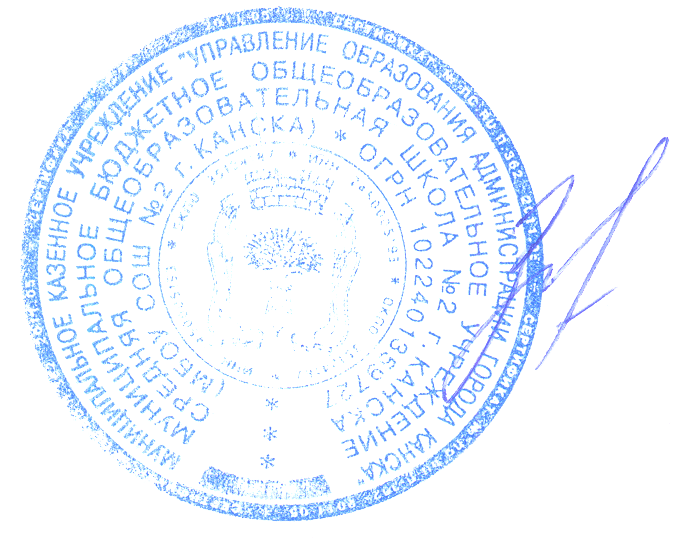 на педагогическом совете    Протокол № 1 от 30.08.2017г Согласовано    на Управляющем совете   Протокол № 45 от 30.08.2017г                  Утверждаю: Директор  МБОУ СОШ №2 г.Канска____________      И.Е. Злобина Приказ   № 89д от 30.08.2017г